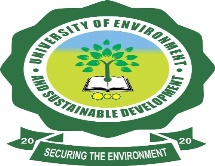 UNIVERSITY OF ENVIRONMENT AND SUSTAINABLE  DEVELOPMENT       OFFICE OF THE REGISTRAR (HR DIVISION)         EVALUATION FORM FOR PERFORMANCE IN SERVICE(To be filled by Applicant)NAME OF APPLICANT: …………………………………………………………………………………….RANK APPLIED FOR: ………………………………………………………………………………………..SIGNATURE OF APPLICANT: ………………………………………………………………………………ENDORSEMENTS I ………………………………………………………… (name of applicant) certify that the information I have provided by is correct. Signature of Applicant: _______________________	Date: _________________________Head of Department (of the applicant)Name: …………………………………………………………………………………………….Signature: ……………………………….. Date: ……………………Official Stamp: …………...Dean of School (of applicant)Name: ………………………………………………………………………………………………Signature: ………………………………. Date: …………………… Official Stamp: ……………. Secretary, University Appointment and Promotion BoardName: ……………………………………………………………………………………………Signature: ……………………………… Date: …………………… Official Stamp: …………….	*A scoring guide INDEXPOINTSSCORE1SERVICE TO THE UNIVERSITYa.Administrative Experiencea.Vice Chancellor35 pointsa.Pro Vice-Chancellor30 pointsa.Principal /Provost25 pointsa.All Deans/Directors/Hall Master and its equivalent20 pointsa.Vice Deans/Deputy Directors of Institutes and Centres18 pointsa.All HoDs and its equivalents/Senior Hall Tutor/University Examination Officer/University Industrial Attachment Coordinator15 pointsa.Hall Council Members/School or Departmental Examination Officer/Departmental Internship or Training Officer10 pointsa.Project Coordinator/Leader10 pointsa.Sectional Heads10 pointsa.Members of Project Steering Committee8 pointsa.Elected Union Leaders (UTAG/GAUA)10 pointsa.Chairman of Sub-Committees or Unions8 pointsa.Members of Sub-Committee of Union6 pointsa.Participation in official University function such as Convocation, Congregation, Public Lecture etc.6 pointsa.Academic programme developed and recommended by School Board for Academic Board approval6 pointsa.Funded research proposal/funded project secured10 pointsa.b.Acting Positionsb.Acting less than 3 months6 pointsb.Acting 3 months and above10 pointscMembership of Committees/Societies (Statutory Committees)cChairperson10 pointscSecretary/Others Official8 pointscMembers6 pointsd.Non-Statutory/Ad-hoc Committeesd.Chairperson8 pointsd.Secretary/Other Official6 pointsd.Member4 pointsd.Chairperson of Editorial Board8 pointsd.Secretary/ Other Official6 pointsd.Member of Editorial Board of a refereed journal4 pointsd.Technical and Consultancy Work4 pointsd.Financial/Material Resource Mobilization10 pointsd.Extension work/workshop6 pointsd.Academic Advisor4 pointsSub Total2SERVICES TO NATIONAL/INTERNATIONAL COMMUNITYChairperson of National or international Committee10 pointsSecretary / other Officials8 pointsMembership of National and international Committees6 pointsMembership of Editorial Boards/Reviewer of Journals10 pointsMembership of Professional body10 pointsExternal Examiner or Moderator10 pointsExternal Assessor for Promotions of research or academic staff10 pointsInternational Awards and Honours10 pointsNational Awards and Honours 8 pointsLocal Awards and Honours 6 pointsOthers (Please specify)Sub TotalTOTALLecturer to Senior LecturerSenior Lecturer to Associate ProfessorAssociate Professor to Full Professorremarks100 and above150 and above200 and aboveHigh70 - 99110 - 149160 - 199Good40 - 6980 - 109130 - 159AdequateBelow 40Below 80Below 130Inadequate